Министерство лесного хозяйства Республики ТатарстанГосударственное бюджетное профессиональное образовательное учреждение  «Лубянский лесотехнический колледж»Основная профессиональная образовательная программа-программа подготовки специалистов среднего звена (базовой подготовки) по специальности 35.02.12 Садово-парковое и ландшафтное строительствоКвалификация – техник2021 г.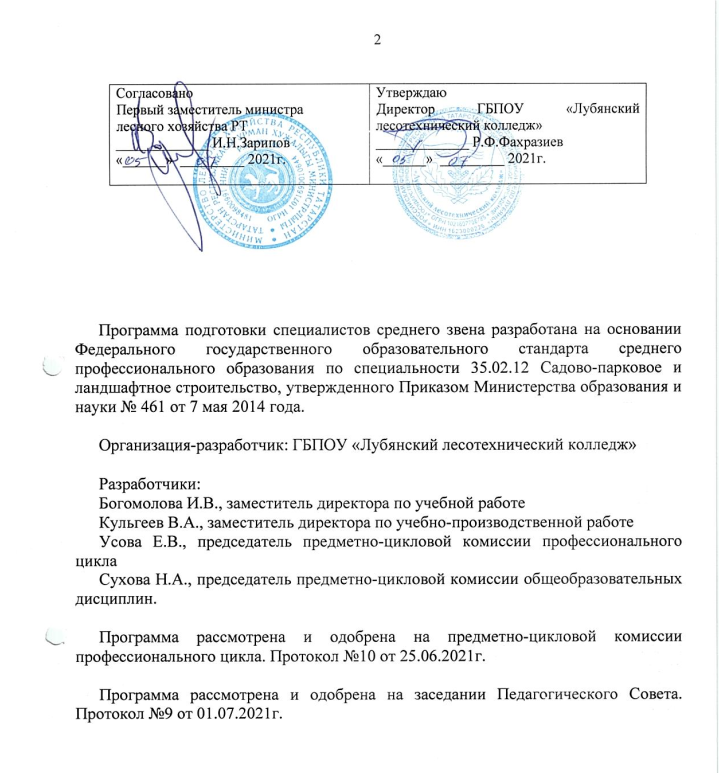 1. Общие положения1.1. Программа подготовки специалистов среднего звена (ППССЗ)Программа подготовки специалистов среднего звена по  специальности 35.02.12 Садово-парковое и ландшафтное строительство реализуется ГБПОУ «Лубянский лесотехнический колледж»  по программе базовой подготовки на базе основного общего образования.ППССЗ  представляет собой систему документов, разработанную на основе Федерального государственного образовательного стандарта специальности среднего профессионального образования (ФГОС СПО), утвержденного приказом Министерства образования и науки Российской Федерации № 461 от  07.05.2014г.
и утвержденную колледжем, с учетом требований регионального рынка труда. ППССЗ  регламентирует цель, ожидаемые результаты, содержание, условия и технологии организации образовательного процесса, оценку качества подготовки выпускника по  данной специальности и включает в себя  учебный план, рабочие программы дисциплин, профессиональных модулей,  производственной (преддипломной) практики и другие методические материалы, обеспечивающие качественную  подготовку обучающихся.ППССЗ реализуется в совместной образовательной, научной, производственной, общественной и иной деятельности обучающихся и работников колледжа.1.2. Нормативные документы для разработки ППССЗНормативную основу разработки ППССЗ  по специальности 35.02.12 Садово-парковое и ландшафтное строительство составляют:- Закон Российской Федерации «Об образовании в Российской Федерации» №273 от 29.12.2012г.;-Федеральный государственный образовательный стандарт    среднего профессионального образования по специальности 35.02.12 Садово-парковое и ландшафтное строительство, утвержденный приказом Министерства образования и науки Российской Федерации № 461 от  07.05.2014г.- Письмо Минобрнауки России от 20 октября 2010 № 12-696 «О разъяснениях по формированию учебного плана ОПОП НПО/СПО»;- Разъяснения по формированию учебного плана основной профессиональной образовательной программы начального профессионального образования и среднего профессионального образования с приложением макета учебного плана с рекомендациями по его заполнению; - ФГОС  среднего общего образования (утвержден приказом  Министерства образования и науки Российской Федерации от 17.05.2012 г. №413);- Разъяснения по реализации федерального государственного образовательного стандарта среднего общего образования (профильное обучение) в пределах основных профессиональных образовательных программ начального профессионального или среднего профессионального образования, формируемых на основе федерального государственного образовательного стандарта начального профессионального и среднего профессионального образования;- Разъяснения по формированию примерных программ профессиональных модулей начального профессионального и среднего профессионального образования на основе Федеральных государственных образовательных стандартов начального профессионального и среднего профессионального образования, утвержденные  Департаментом государственной политики в образовании Министерства образования и науки Российской Федерации  27 августа  .;- Устав ГБПОУ «Лубянский лесотехнический колледж»;-Локальные акты колледжа.1.3. Общая характеристика   ППССЗ1.3.1. Цель ППССЗППССЗ имеет целью развитие у обучающихся личностных качеств, а также формирование общих  и профессиональных компетенций в соответствии с требованиями ФГОС СПО по данной  специальности. Выпускник колледжа  в результате освоения ППССЗ специальности 35.02.12 Садово-парковое и ландшафтное строительство  базовой подготовки будет профессионально готов к деятельности по следующим видам деятельности:-Проектирование объектов садово-паркового и ландшафтного строительства.- Ведение работ по садово-парковому и ландшафтному строительству.-Внедрение современных технологий садово-паркового и ландшафтного строительства.-Выполнение работ по одной или нескольким профессиям рабочих, должностям служащих. 	Основная профессиональная образовательная программа ориентирована на реализацию следующих принципов:- приоритет практикоориентированных знаний выпускника;- формирование потребности к постоянному развитию и инновационной деятельности в профессиональной сфере, в том числе и к продолжению образования;- формирование готовности принимать решения и профессионально действовать в нестандартных ситуациях.1.3.2. Срок освоения ППССЗ Нормативный срок  освоения программы подготовки специалистов среднего звена по  специальности 35.02.12 Садово-парковое и ландшафтное строительство  при очной форме получения образования и присваиваемая квалификация приводится в таблице:Получение среднего профессионального образования допускается только в образовательной организации.Обучение ведется по очной форме.1.3.3.Трудоемкость ППССЗ  на базе основного общего образования:1.3.4. Особенности ППССЗОсновные дисциплины/профессиональные модули для подготовки специалистов:В вариативной  части циклов ППССЗ  обязательные учебные занятия составляют 900 часов, этот объем времени  используется   следующим образом:150 часов использовано на введение в учебный план дисциплин «Русский язык и культура речи»  -70 часов, «Родной язык»-80 часов.266 часов использованы на общепрофессиональные дисциплины, в том числе на увеличение часов дисциплины «Экономика организации» – 50, «Основы менеджмента»-10, «Ботаника с основами физиологии растений» - 70, «Основы садово-паркового искусства» -20, «Озеленение населенных мест с основами градостроительства» -30, «Цветочно-декоративные растения и дендрология» - 22, на введение новой дисциплины «Основы геодезии»-64 часа.484 часа использованы на профессиональные модули, в том числе 204 - на увеличение часов на профессиональный модуль  ПМ.02 Ведение работ по садово-парковому и ландшафтному строительству; 244 - на ПМ.03. Внедрение современных технологий садово-паркового и ландшафтного строительства; 36 часов -на ПМ.04. Выполнение работ по рабочей профессии  «Рабочий зеленого хозяйства».Учебная практика и производственная практика (по профилю специальности) проводятся при освоении студентами профессиональных компетенций в рамках профессиональных модулей в несколько периодов:В объем времени, отведенный на учебную и производственную практики,  входит время для  освоения рабочей профессии  «Рабочий зеленого хозяйства» - 6 недель.Производственная практика состоит из двух этапов: практики по профилю специальности и преддипломной.Производственная практика проводится в организациях, направление деятельности которых соответствует профилю подготовки студентов,  на основе договоров, заключенных с этими организациями.1.3.5. Требования к поступающим в колледж  Ежегодно колледж разрабатывает Правила приема граждан на обучение по программам среднего профессионального образования. Правила приема размещаются на сайте колледжа не позднее 1 марта (если иное не установлено приказами Министерства образования и науки РФ).1.3.6. Востребованность выпускниковВыпускники специальности 35.02.12 Садово-парковое и ландшафтное строительство востребованы в организациях, которые занимаются благоустройством, озеленением населенных мест.1.3.7. Возможности продолжения образования выпускникаВыпускник, освоивший образовательную программу  по специальности 35.02.12 Садово-парковое и ландшафтное строительство  подготовлен для продолжения обучения по программам высшего профессионального образования.Программы высшего образования реализуют:-Поволжский государственный технологический университет: институт леса и природопользования. Направление подготовки: Ландшафтная архитектура.- Казанский аграрный университет. факультет лесного хозяйства и экологии. Направление подготовки: Ландшафтная архитектура.-другие учебные заведения.1.3.8. Основные пользователи ППССЗОсновными пользователями ППССЗ являются: - преподаватели, сотрудники колледжа;- студенты, обучающиеся по специальности 35.02.12 Садово-парковое и ландшафтное строительство ;- абитуриенты и их родители;- работодатели.2. Характеристика профессиональной деятельности выпускника2.1. Область профессиональной деятельностиОбласть профессиональной деятельности выпускников: организация и обеспечение работ по садово-парковому и ландшафтному строительству объектов озеленения.2.2. Объекты профессиональной деятельности	Объектами профессиональной деятельности выпускников являются: заказы потребителя на выполнение работ по садово-парковому и ландшафтному строительству;территориальные объекты;технологические процессы и операции;материалы, в том числе специальные;технологическое оборудование;нормативная документация;первичные трудовые коллективы.2.3. Виды профессиональной деятельностиТехник  готовится к следующим видам деятельности: -Проектирование объектов садово-паркового и ландшафтного строительства.-Ведение работ по садово-парковому и ландшафтному строительству.-Внедрение современных технологий садово-паркового и ландшафтного строительства.- Выполнение работ по одной или нескольким профессиям рабочих, должностям служащих.3. Требования к результатам освоения ППССЗ3.1. Общие компетенцииТехник  должен обладать общими компетенциями,включающими в себя способность:ОК 1. Понимать сущность и социальную значимость своей будущей профессии, проявлять к ней устойчивый интерес.ОК 2. Организовывать собственную деятельность, выбирать типовые методы и способы выполнения профессиональных задач, оценивать их эффективность и качество.ОК 3. Принимать решения в стандартных и нестандартных ситуациях и нести за них ответственность.ОК 4. Осуществлять поиск и использование информации, необходимой для эффективного выполнения профессиональных задач, профессионального и личностного развития.ОК 5. Использовать информационно-коммуникационные технологии в профессиональной деятельности.ОК 6. Работать в коллективе и в команде, эффективно общаться с коллегами, руководством, потребителями.ОК 7. Брать на себя ответственность за работу членов команды (подчиненных), за результат выполнения заданий.ОК 8. Самостоятельно определять задачи профессионального и личностного развития, заниматься самообразованием, осознанно планировать повышение квалификации.ОК 9. Ориентироваться в условиях частой смены технологий в профессиональной деятельности.3.2. Виды профессиональной деятельности и профессиональные компетенции Техник должен обладать профессиональными компетенциями, соответствующими видам деятельности:Проектирование объектов садово-паркового и ландшафтного строительства.ПК 1.1. Проводить ландшафтный анализ и предпроектную оценку объекта озеленения.ПК 1.2. Выполнять проектные чертежи объектов озеленения с использованием компьютерных программ.ПК 1.3. Разрабатывать проектно-сметную документацию.Ведение работ по садово-парковому и ландшафтному строительству.ПК 2.1. Анализировать спрос на услуги садово-паркового и ландшафтного строительства.ПК 2.2. Продвигать услуги по садово-парковому и ландшафтному строительству на рынке услуг.ПК 2.3. Организовывать садово-парковые и ландшафтные работы.ПК 2.4. Контролировать и оценивать качество садово-парковых и ландшафтных работ.Внедрение современных технологий садово-паркового и ландшафтного строительства.ПК 3.1. Создавать базу данных о современных технологиях садово-паркового и ландшафтного строительства.ПК 3.2. Проводить апробацию современных технологий садово-паркового и ландшафтного строительства.ПК 3.3. Консультировать заказчиков по вопросам современных технологий в садово-парковом и ландшафтном строительстве. 3.3. Матрица соответствия компетенций учебным дисциплинам4. Документы, регламентирующие содержание и организацию учебного процесса4.1. Базисный учебный план Квалификация:  ТехникФорма обучения – очнаяНормативный срок обучения на базесреднего (полного) общего образования – 2 года 10 месяцев4.2. Календарный учебный график В календарном учебном графике указывается последовательность реализации образовательной программы  специальности 35.02.12 Садово-парковое и ландшафтное строительство, включая теоретическое обучение, практики, промежуточные и итоговую аттестации,   каникулы. 4.3. Рабочий учебный планВ рабочем учебном плане  указываются  элементы учебного процесса, время в неделях, максимальная и обязательная учебная нагрузка, рекомендуемый курс обучения,   распределение часов по дисциплинам, профессиональным модулям	Учебный  план определяет следующие характеристики ППССЗ по специальности: - объемные параметры учебной нагрузки в целом, по годам обучения и по семестрам;  - перечень учебных дисциплин, профессиональных модулей и их составных элементов (междисциплинарных курсов, учебной и производственной практик);- последовательность изучения учебных дисциплин и профессиональных модулей;- распределение по годам обучения и семестрам различных форм промежуточной аттестации по учебным дисциплинам, профессиональным модулям (и их составляющим междисциплинарным курсам,  учебной и производственной практике);- объемы учебной нагрузки по видам учебных занятий,  по учебным дисциплинам, профессиональным модулям и их составляющим;- сроки прохождения и продолжительность преддипломной практики; - формы государственной (итоговой) аттестации, объемы времени, отведенные на подготовку и защиту выпускной квалификационной работы в рамках ГИА;- объем каникул по годам обучения.Максимальный объем учебной нагрузки составляет 54 академических часа в неделю, включая все виды аудиторной и внеаудиторной работы. Максимальный объем обязательной аудиторной учебной нагрузки обучающихся при очной форме обучения составляет 36 академических часов в неделю. Обязательная аудиторная нагрузка предполагает лекции, практические занятия, включая семинары и выполнение курсовых работ. Самостоятельная работа организуется в форме выполнения курсовых работ, междисциплинарных проектов,  подготовки рефератов, самостоятельного изучения отдельных дидактических единиц и т.д.ППССЗ  специальности 35.02.12 Садово-парковое и ландшафтное строительство предполагает изучение следующих учебных циклов:-общеобразовательный (на базе основного общего образования)- общий гуманитарный и социально-экономический  - ОГСЭ;- математический и общий естественнонаучный – ЕН;- профессиональный – П;- учебная практика – УП;- производственная практика (по профилю специальности) – ПП;- производственная практика (преддипломная);- промежуточная аттестация;- государственная итоговая аттестация - ГИА.Обязательная часть ОПОП по циклам составляет 70% от общего объема времени, отведенного на их освоение. Вариативная часть (30%) распределена в соответствии с потребностями работодателей.Профессиональный цикл состоит из общепрофессиональных дисциплин и профессиональных модулей (ПМ)  в соответствии  с основными видами деятельности. В состав каждого ПМ  входят один или несколько междисциплинарных курсов. При освоении обучающимся профессиональных модулей проводятся учебная практика и производственная практика (по профилю специальности).Учебный процесс организован в режиме пятидневной (при необходимости шестидневной) учебной недели, занятия группируются парами. 4.4. Рабочие программы дисциплин/ профессиональных модулейРабочие  программы  дисциплин  разработаны в соответствие с  примерными программами, рассмотрены предметными цикловыми комиссиями и утверждены  зам.директора по учебной работе.Аннотации рабочих программ учебных дисциплин и модулей размещаются на сайте колледжа.Разработаны рабочие  программы дисциплин/профессиональных модулей:5. Контроль и оценка результатов освоения образовательной программы5.1. Контроль и оценка освоения основных видов профессиональной деятельности, профессиональных и общих компетенцийОценка качества освоения ППССЗ   включает следующие типы контроля:●  текущий контроль знаний●  промежуточную аттестацию●  государственную итоговую аттестацию Текущий контроль знаний представляет собой проверку усвоения учебного материала, регулярно осуществляемого на протяжении семестра.Промежуточная аттестация является основной формой контроля учебной работы студента и оценивает его деятельность за семестр. Оценки проставляются на специально отведенных страницах журнала учебных занятий по пятибалльной системе. Итоги текущего контроля по   всем   дисциплинам/МДК подводятся и выставляются в журнал учебных занятий  на конец каждого семестра. Учитываются при подведении итогов все виды и формы текущего контроля знаний как аудиторной, так и внеаудиторной (самостоятельной) работы.По окончании каждого учебного семестра оценивание результатов и (или) перевод на следующий курс осуществляется по итогам промежуточной аттестации. Если по окончании семестра, по дисциплине не предусмотрена промежуточная аттестация, то оценивание результатов семестра и (или) перевод на следующий курс осуществляется, в том числе, и  по итогам текущего контроля. Формы, методы,  порядок проведения текущего  контроля,  а также критерии оценки определяются преподавателем.Преподаватель разрабатывает критерии оценки учебной деятельности студентов. В критерии оценки входят: полнота, глубина, прочность, систематичность, оперативность, осознанность знаний, умений и навыков по дисциплине.Уровень знаний оценивается в баллах:•     5   (отлично)   -  за  глубокое   и   полное   овладение   содержанием   учебного материала, понятийным аппаратом, за умение связывать теорию с практикой, решать практические задачи, высказывать и обосновывать свои суждения. Отличная отметка предполагает грамотное, логичное изложение ответа (как в устной, так и в письменной форме), качественное внешнее оформление.•    4   (хорошо)   -   если   студент   полно   освоил   учебный   материал,   владеет понятийным аппаратом, ориентируется в изученном материале, осознанно применяет знания для решения практических задач, грамотно излагает ответ, но содержание и форма ответа имеют отдельные неточности.•     3  (удовлетворительно) - если студент обнаруживает знание и понимание основных   положений   учебного   материала,   но   излагает   его   неполно, непоследовательно,    допускает    неточности    в    определении    понятий,    в применении знаний для решения практических задач, не умеет доказательно обосновать свои суждения.•    2 (неудовлетворительно) - если студент имеет разрозненные, бессистемные знания, не умеет выделять главное и второстепенное, допускает ошибки в определении   понятий,   искажает   их   смысл,   беспорядочно   и   неуверенно излагает материал, не может применять знания для решения практических задач.Виды и формы текущего контроляВиды текущего контроля: входной, оперативный и рубежный контрольВходной контроль студентов проводится в начале изучения дисциплины, междисциплинарного курса с целью выстраивания  индивидуальной траектории обучения студентов на основе контроля их знанийФормы входного контроля: опрос, тестирование, контрольная работа,   собеседование и т.д.Оперативный контроль проводится с целью объективной оценки качества освоения программ дисциплин, междисциплинарных курсов (МДК), профессиональных модулей (ПМ), общих компетенций (ОК) и профессиональных компетенций (ПК), а также стимулирования учебной работы студентов, мониторинга результатов образовательной деятельности, подготовки к промежуточной аттестацииФормы оперативного контроля: контрольная работа, тестирование, опрос, выполнение и защита практических и лабораторных занятий, выполнение отдельных разделов курсового проекта (работы), выполнение рефератов (докладов), подготовка презентаций и т.д. Рубежный контроль является контрольной точкой по завершению  раздела учебной дисциплины или междисциплинарного курса  и  по завершению семестра (если не предусмотрена при этом промежуточная аттестация),  проводится с целью комплексной оценки уровня освоения программного материалаФормы рубежного контроля:  контрольная работа, тестирование, отчет по практикам и др.Промежуточная аттестацияПериодичность промежуточной аттестации определяется рабочим планом специальности.Число экзаменов в процессе промежуточной аттестации не должно превышать 8 экзаменов в учебном году, количество зачетов – не более 10.Виды промежуточной аттестации:▪экзамен  по дисциплине, МДК;▪ зачет дифференцированный ▪ зачет Экзамены по учебным дисциплинам и МДК проводятся в день свободный от всех видов учебных занятий. К квалификационному экзамену по ПМ допускаются студенты, успешно прошедшие промежуточную аттестацию по МДК, а также УП и ПП в рамках данного модуля.Зачеты по дисциплине, МДК, курсовая работа (проект) проводятся за счет объема времени, отводимого на изучение дисциплины, МДКЗачеты  по УП и ПП проводятся за счет объема времени, отведенного на УП и ППУровень подготовки студентов оценивается: при проведении экзамена по учебной дисциплине, междисциплинарному курсу, профессиональному модулю,   – в баллах:  «5» («отлично»),  «4» («хорошо»), «3» («удовлетворительно»), «2» «неудовлетворительно»; В этих же баллах оценивается дифференцированный зачет. 5.2 Требования к выпускным квалификационным работамТребования к выпускным квалификационным работам разрабатываются колледжем самостоятельно, доводятся до студентов не позднее чем за 6 месяцев до ГИА.5.3 Организация государственной итоговой аттестации выпускниковЦели и задачи государственной итоговой аттестации (ГИА) Целью ГИА является установление соответствия уровня освоенности компетенций, обеспечивающих соответствующую квалификацию и уровня образования обучающихся в соответствии с ФГОС СПО. ГИА призвана способствовать систематизации и закреплению знаний и умений обучающегося по специальности при решении конкретных профессиональных задач, определять уровень подготовки выпускника к самостоятельной работе.  К государственной итоговой аттестации допускается обучающийся, не имеющий академической задолженности и в полном объеме выполнивший учебный план или индивидуальный учебный план, если иное не установлено порядком проведения государственной итоговой аттестации по соответствующим образовательным программам.Государственная итоговая аттестация включает подготовку и защиту выпускной квалификационной работы (дипломная работа, дипломный проект). Обязательное требование - соответствие тематики выпускной квалификационной работы содержанию одного или нескольких профессиональных модулей.Количество часов, отводимое на государственную итоговую аттестацию: всего – 6  недель, в том числе: выполнение выпускной квалификационной работы – 4  недели,  - защита выпускной квалификационной работы - 2 недели. Программа  государственной итоговой аттестации (далее программа ГИА) – является частью программы подготовки специалистов среднего звена  в соответствии с ФГОС СПО  по специальности 35.02.12 Садово-парковое и ландшафтное строительство  в части реализации требований к уровню подготовки выпускников, степень достижения которых подлежит оценке в ходе ГИА по специальности. Программа ежегодно разрабатывается колледжем, рассматривается на заседании Педагогического совета, согласовается с работодателем. Программа доводится до сведения студентов не позднее 6 месяцев до ГИА.		Индивидуальная тематика разрабатывается и предлагается преподавателями специальности Садово-парковое и ландшафтное строительство  для рассмотрения на цикловой комиссии. Выпускнику предоставляется право выбора темы ВКР  из предложенного перечня тем, одобренных на заседании цикловой комиссии, согласованных с заместителем директора по учебной работе/ заместителем директора по учебно-производственной работе. Выпускник имеет право предложить на согласование собственную тему дипломного проекта, предварительно согласованную с работодателем.Закрепление тем выпускных квалификационных работ за студентами и назначение руководителей ВКР осуществляется путем издания приказа директором колледжа. 6. Ресурсное обеспечение   ППССЗ6.1.  Кадровое обеспечениеРеализация ППССЗ  обеспечивается педагогическими кадрами колледжа, имеющими образование, соответствующее профилю преподаваемой дисциплины, ПМ и систематически занимающиеся   научно-методической деятельностью.Персональный состав педагогических работников, с указанием уровня образования, квалификации и опыта работы размещаются на сайте колледжа по состоянию на 1 сентября текущего года.6.2. Учебно-методическое и информационное обеспечение образовательного процессаПрограмма подготовки специалистов среднего звена обеспечивается учебно-методической документацией по всем дисциплинам, междисциплинарным курсам и профессиональным модулям.Внеаудиторная работа сопровождается методическим обеспечением. Реализация образовательной программы обеспечивается доступом каждого обучающегося к базам данных и библиотечным фондам, формируемым по полному перечню дисциплин (модулей) программы. Во время самостоятельной подготовки обучающиеся обеспечены доступом к сети Интернет.Каждый обучающийся обеспечен не менее чем одним учебным печатным или электронным изданием по каждой дисциплине профессионального цикла и одним учебно-методическим печатным и/или электронным изданием по каждому междисциплинарному курсу.Библиотечный фонд укомплектован печатными и электронными изданиями основной и дополнительной учебной литературы по дисциплинам всех циклов, изданными за последние 5 лет.Библиотечный фонд, помимо учебной литературывключает официальные, справочно-библиографические и периодические издания в расчете 1–2 экземпляра на каждые 100 обучающихся.Каждому обучающемуся обеспечен доступ к комплектам библиотечного фонда, состоящим не менее чем из 3 наименований отечественных журналов.Колледж  предоставляет обучающимся возможность оперативного обмена информацией с отечественными образовательными учреждениями, организациями и доступ к современным профессиональным базам данных и информационным ресурсам сети Интернет.6.3 Материально-техническое  обеспечение образовательного процесса	Колледж, реализуя образовательную программу по специальности 35.02.12 Садово-парковое и ландшафтное строительство,  располагает материально-технической базой, обеспечивающей проведение всех видов лабораторных работ и практических занятий, дисциплинарной, междисциплинарной и модульной подготовки, учебной практики, предусмотренных учебным планом по специальности. 	Материально-техническая база соответствует действующим санитарным и противопожарным нормам.	Реализация ППССЗ обеспечивает:выполнение обучающимся лабораторных работ и практических занятий, включая как обязательный компонент практические задания с использованием персональных компьютеров;освоение обучающимся профессиональных модулей. Учебные кабинеты оснащены необходимым  учебным оборудованием, техническими средствами обучения, приборами, установками, моделями, макетами, наглядными пособиями, лабораторным и рабочим (в учебно-производственных мастерских)  оборудованием, плакатами и дидактическими материалами обучающего и контролирующего характера.Перечень кабинетов, лабораторий, мастерских и других помещений для реализации образовательной программы по специальности:Кабинеты:социально-экономических дисциплин;иностранного языка;математики;экологических основ природопользования;экономики, менеджмента и маркетинга;ботаники и физиологии растений;почвоведения, земледелия и агрохимии;безопасности жизнедеятельности и охраны труда.Лаборатории:информационных технологий в профессиональной деятельности;цветочно-декоративных растений и дендрологии;садово-паркового и ландшафтного строительства.Спортивный комплекс:спортивный зал;открытый стадион широкого профиля.Залы:библиотека, читальный зал с выходом в сеть Интернет;актовый зал.6.4 Базы практикиОсновными базами практики обучающихся являются- ООО “Парк-Сервис” г.Казань -МУП “Комплексное предприятие благоустройства г.Нижнекамска -МУП “Чистый город” -ООО “Парк-Сервис” г.Казань  и другие  .С каждой организацией заключается договор.Имеющиеся базы практики студентов обеспечивают возможность прохождения практики всеми студентами в соответствии с учебным планом.График учебных  практик составлен в соответствии с учебным планом, графиком учебного процесса и с учетом сроков проведения специализированных работ. Практика является обязательным разделом ППССЗ. Она представляет собой вид учебной деятельности, направленной на формирование, закрепление, развитие практических навыков и компетенции в процессе выполнения определенных видов работ, связанных с будущей профессиональной деятельностью. При реализации ППССЗ предусматриваются следующие виды практик: учебная и производственная.Производственная практика состоит из двух этапов: практики по профилю специальности и преддипломной практики.Учебная практика и производственная практика (по профилю специальности) проводятся образовательной организацией при освоении обучающимися профессиональных компетенций в рамках профессиональных модулей и могут реализовываться как концентрированно в несколько периодов, так и рассредоточено, чередуясь с теоретическими занятиями в рамках профессиональных модулей.Цели и задачи, программы и формы отчетности определяются колледжем по каждому виду практики.Производственная практика проводится в организациях, направление деятельности которых соответствует профилю подготовки обучающихся.Аттестация по итогам производственной практики проводится с учетом (или на основании) результатов, подтвержденных документами соответствующих организаций.Образовательная база приемаНаименование квалификации базовой подготовкиНормативный срок освоения ОПОП СПО базовой подготовки при очной форме получения образованияна базе основного общего образованиятехникгода 10 месяцевКурсыОбучение по дисциплинам и междисциплинарным курсамУчебная практикаПроизводственная практикаПроизводственная практикаПромежуточная аттестацияГосударственная итоговая аттестацияКаникулыВсего(по курсам)КурсыОбучение по дисциплинам и междисциплинарным курсамУчебная практикапо профилю специальностипреддипломнаяПромежуточная аттестацияГосударственная итоговая аттестацияКаникулыВсего(по курсам)139211522304521152332532105242235416243Итого123121347634199П.00Профессиональный циклП.00Профессиональный циклОП.00Общепрофессиональные дисциплиныОП.01Экономика организацииОП.02 Основы менеджментаОП.03Охрана трудаОП 04Ботаника с основами физиологии растенийОП.05Основы почвоведения, земледелия и агрохимииОП.06Основы садово-паркового искусстваОП. 07Озеленение населенных мест с основами градостроительстваОП.08Цветочно-декоративные растения и дендрологияОП.09 Безопасность жизнедеятельностиОП.10Основы геодезииПМ.00Профессиональные модулиПМ.01Проектирование объектов садово-паркового и ландшафтного строительстваПМ.02Ведение работ по садово-парковому строительствуПМ..03Внедрение современных технологий садово-паркового и ландшафтного строительстваПМ.04Выполнение работ по одной или нескольким профессиям рабочих, должностям служащих. Выполнение работ по рабочей профессии "Рабочий зеленого хозяйства"             - на втором курсе,3 семестр   -   сентябрь4 семестр- апрель-июнь              - на третьем  курсе,5 семестр   -   сентябрь;6 семестр   -   май - июль;          - на четвертом курсе, 7 семестр   -   сентябрь -октябрь8 семестр   -   март  -  май.  Индексы дисциплинНаименование дисциплины, МДККомпетенцииКомпетенцииКомпетенцииКомпетенцииКомпетенцииКомпетенцииКомпетенцииКомпетенцииКомпетенцииКомпетенцииКомпетенцииКомпетенцииКомпетенцииКомпетенцииКомпетенцииКомпетенцииКомпетенцииКомпетенцииКомпетенцииКомпетенцииКомпетенцииКомпетенцииКомпетенцииКомпетенцииКомпетенцииКомпетенцииКомпетенцииКомпетенцииИндексы дисциплинНаименование дисциплины, МДКОбщиеОбщиеОбщиеОбщиеОбщиеОбщиеОбщиеОбщиеОбщиеОбщиеПрофессиональныеПрофессиональныеПрофессиональныеПрофессиональныеПрофессиональныеПрофессиональныеПрофессиональныеПрофессиональныеПрофессиональныеПрофессиональныеПрофессиональныеПрофессиональныеПрофессиональныеПрофессиональныеПрофессиональныеПрофессиональныеПрофессиональныеПрофессиональныеИндексы дисциплинНаименование дисциплины, МДКОК .01.ОК 02.ОК.03ОК 04.ОК 05.ОК 06.ОК 07.ОК 08.ОК 09.ПК 1.1.ПК 1.2.ПК 1.3ПК 2.1ПК 2.2ПК2.3ПК 3.4ПК 3.1ПК 3.2ПК.3.3ОГСЭ.00Общий гуманитарный и социально-экономический цикл ОГСЭ.01Основы философии+++++++++ОГСЭ.02История +++++++++ОГСЭ.03Инстранный язык+++++++++ОГСЭ.04Русский язык и культура речи+++++++++ОГСЭ.05Физическая культура+++0ГСЭ.06Родной язык+++++++++ЕН.00Математический и общий естественнонаучный цикл ЕН.01Математика ++++++++++++ЕН.02Информационные технологии в профессиональной деятельности+++++++++++++++++++ЕН.03Экологические основы природопользования+++++++++++++++++++П.00Профессиональный цикл ОП.00Общепрофессиональные дисциплины ОП.01Экономика организации+++++++++++++++++++ОП.02Основы менеджмента+++++++++++++++++++ОП.03Охрана труда+++++++++++++++++++ОП.04Ботаника с основами физиологии растений+++++++++++++++++++ОП.05Основы почвоведения, земледелия и агрохимии+++++++++++++++++++ОП.06Основы садово-паркового искусства+++++++++++++++++++ОП.07Озеленение населенных мест с основами градостроительства++++++++++++ОП.08Цветочно-декоративные растения и дендрология++++++++++++++ОП.09Безопасность жизнедеятельности+++++++++++++++++ОП.10Основы геодезии+++++++++++++++++++ПМ.00Профессиональные модулиПМ.01Проектирование объектов садово-паркового и ландшафтного строительства++++++++++++ПМ.02Ведение работ по садово-парковому строительству+++++++++++++ПМ.03Внедрение современных технологий садово-паркового и ландшафтного строительства++++++++++++ПМ.04Выполнение работ по одной или нескольким профессиям рабочего, должностям служащих++++++++++++++++ИндексЭлементы учебного процесса, в т.ч. учебные дисциплины, профессиональные модули, междисциплинарные курсыВремя в неделяхМакс.учебная нагрузка обучающегося, час.Обязательная учебная нагрузкаОбязательная учебная нагрузкаОбязательная учебная нагрузкаРекомендуе-мый курс изуче-нияИндексЭлементы учебного процесса, в т.ч. учебные дисциплины, профессиональные модули, междисциплинарные курсыВремя в неделяхМакс.учебная нагрузка обучающегося, час.ВсегоВ том числеВ том числеРекомендуе-мый курс изуче-нияИндексЭлементы учебного процесса, в т.ч. учебные дисциплины, профессиональные модули, междисциплинарные курсыВремя в неделяхМакс.учебная нагрузка обучающегося, час.Всеголабор. и практ. занятийкурсов.работа (проект) Рекомендуе-мый курс изуче-ния12345678Обязательная часть циклов ОПОП5931862124106890ОГСЭ.00Общий гуманитарный и социально-экономический цикл648432336ОГСЭ.01Основы философии 482ОГСЭ.02История481ОГСЭ.03Иностранный язык1681681-3ОГСЭ.04Физическая культура3361681681-3ЕН.00Математический и общий естественнонаучный цикл26419276ЕН.01Математика1ЕН.02Информационные технологии в профессиональной деятельности1ЕН.03 Экологические основы природопользования2П.00Профессиональный цикл2250150065690ОП.00Общепрофессиональные дисциплины70246814030ОП.01.Экономика организации1ОП.02.Основы менеджмента1ОП.03.Охрана труда2ОП.04.Ботаника с основами физиологии растений1ОП.05.Основы почвоведения, земледелия и агрохимии2ОП.06.Основы садово-паркового искусства2ОП.07.Озеленение населенных мест с основами  градостроительства2ОП.08.Цветочно-декоративные растения и дендрология2ОП.09.Безопасность жизнедеятельности68482ПМ.00Профессиональные модули1548103251660ПМ.01Проектирование объектов садово-паркового и ландшафтного строительства1МДК.01.01Основы проектирования объектов садово-паркового строительства1ПМ.02Ведение работ по садово-парковому и ландшафтному строительству2-3МДК.02.01Цветоводство и декоративное древоводсто2-3МДК.02.02.Содово-парковое строительство и хозяйство2-3МДК.02.03.Маркетинг ландшафтных услуг2-3ПМ.03Внедрение современных технологий садово-паркового и ландшафтного строительства3МДК.03.01Современные технологии садово-паркового и ландшафтного строительства3ПМ.04Выполнение работ по одной или нескольким профессиям рабочих, должностям служащих 2Вариативная часть циклов ОПОП25135090045090Всего по циклам84453630241518УП.00.Учебная практика 259001-3ПП.00.Производственная практика (практика по профилю специальности) 259001-3ПДП.00Производственная практика (преддипломная практика)43ПА.00Промежуточная аттестация5ГИА.00Государственная (итоговая) аттестация6ГИА.01Подготовка выпускной квалификационной работы4ГИА.02Защита выпускной квалификационной работы2ВК.00Время каникулярное     23ВсегоВсего147ОУД.00Общеобразовательный циклОбщие ОУД.01Русский язык ОУД.02Литература ОУД.03Иностранный  языкОУД.04МатематикаОУД.05ИсторияОУД.06Физическая культураОУД.07ОБЖОУД.08АстрономияПо выбору из обязательных предметных областейОУД.09Информатика ОУД.10ХимияОУД.11Обществознание  ОУД.12БиологияДополнительные (по выбору обучающихся)ОУД.13Эффективное поведение на рынке труда /ЭкологияОГСЭ.00Общий гуманитарный и социально-экономический циклОГСЭ.01Основы философииОГСЭ.02ИсторияОГСЭ.03Иностранный  язык ОГСЭ.05Физическая культураОГСЭ.06Русский язык и культура речиОГСЭ.07Родной  языкЕН.00Математический и общий естественнонаучный циклЕН.01МатематикаЕН.02Информационные технологии в профессиональнальной деятельностиЕН. 03Экологические основы природопользованияП.00Профессиональный циклОП.00Общепрофессиональные дисциплиныОП.01Экономика организацииОП.02 Основы менеджментаОП.03Охрана трудаОП 04Ботаника с основами физиологии растенийОП.05Основы почвоведения, земледелия и агрохимииОП.06Основы садово-паркового искусстваОП. 07Озеленение населенных мест с основами градостроительстваОП.08Цветочно-декоративные растения и дендрологияОП.09 Безопасность жизнедеятельностиОП.10Основы геодезииПМ.00Профессиональные модулиПМ.01Проектирование объектов садово-паркового и ландшафтного строительстваПМ.02Ведение работ по садово-парковому строительствуПМ.03Внедрение современных технологий садово-паркового и ландшафтного строительстваПМ.04Выполнение работ по одной или нескольким профессиям рабочих, должностям служащих. Выполнение работ по рабочей профессии "Рабочий зеленого хозяйства"